Publicado en  el 25/05/2015 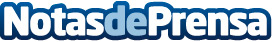 Lufthansa y Mercedes presentan el avión más lujosoDatos de contacto:Nota de prensa publicada en: https://www.notasdeprensa.es/lufthansa-y-mercedes-presentan-el-avion-mas_1 Categorias: Viaje Turismo http://www.notasdeprensa.es